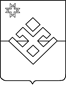    РАСПОРЯЖЕНИЕГлавы муниципального образования «Бурановское»От  21 июля   2020 года                 с.Яган-Докья                                 №  3О созыве очередной двадцать восьмой  сессииСовета  депутатов муниципального образования«Бурановское»  четвертого созыва	В соответствии с Регламентом муниципального образования «Бурановское», руководствуясь Уставом муниципального образования «Бурановское»:       1.Созвать очередную  двадцать восьмую  сессию  Совета депутатов муниципального образования «Бурановское»  четвертого созыва  31 июля 2020 года  в 15.00 час. в помещении   Администрации  муниципального  образования «Бурановское».       2.Предложить следующий проект повестки дня сессии:Повестка дня:О внесении изменений  в решение Совета депутатов муниципального образования «Бурановское» от 06 ноября 2019 года №24-4-141 «Об установлении земельного налога на территории муниципального образования «Бурановское»О предоставлении ежегодного основного оплачиваемого отпуска главе муниципального образования «Бурановское»О ходатайстве на награждение Почетной грамотой Государственного Совета Удмуртской Республики Баушева Валерия МихайловичаГлава муниципального образования«Бурановское»                                                                                 Н.В.Девятова